FIRST-YEAR INTERNATIONAL UNDERGRADUATE STUDENTSAll first-year international undergraduate students, including holders of Permanent Residence in South Africa, holders of Refugees status in South Africa and holders of Asylum-Seeker status in South Africa with international curricula, must upload a CERTIFIED copy of their FINAL RESULTS to be verified by the International Office before the faculty will issue a final admission offer letter should you still meet the requirements. PLEASE CLICK HERE to upload your FINAL RESULTS or scan this QR-Code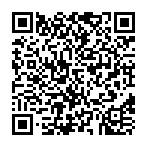 South African students with international curricula, must please use the following LINK to upload their final results.MATRICULATION EXEMPTION APPLICATIONFirst-year international undergraduate students, including holders of Permanent Residence in South Africa, holders of Refugees status in South Africa and holders of Asylum-Seeker status in South Africa with international curricula do not need to apply for a matriculation exemption certificate before registration for the 2024 academic year. Applications for matriculation exemption will take place from April 2024. Please do an online assessment on the following website of USAF to ensure you comply with the matriculation exemption requirements: https://mbit-application.usaf.ac.za/assessment/online-assessment/ PRE-REGISTRATION CLEARANCE (VERIFICATION) of ALL INTERNATIONAL DEGREE-SEEKING STUDENTS DOCUMENTATION BEFORE ACADEMIC REGISTRATION 2024 (1st year and continuing students)PRE-REGISTRATION CLEARANCE FOR ALL INTERNATIONAL STUDENTS ON THE STELLENBOSCH CAMPUS: (UNDERGRADUATE AND POSTGRADUATE)Once you have obtained final admission to Stellenbosch University as a 1st-year student or a continuing student, you must undergo pre-registration clearance through SU International. This step must be completed before registering for an academic programme for the 2024 academic year.Pre-registration applies to ALL 1st year and continuing international students, including holders of Permanent Residence in South Africa, holders of Refugees status in South Africa and holders of Asylum-Seeker status in South Africa.Pre-registration clearance will commence as of MONDAY, 8 JANUARY 2024. PLEASE CLICK HERE to upload your documents for pre-registration clearance or scan this QR-Code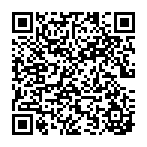 PRE-REGISTRATION CLEARANCE FOR INTERNATIONAL STUDENTS at TYGERBERG CAMPUS: (UNDERGRADUATE & POSTGRADUATE)Please send an e-mail with the compulsory documentation to the following e-mail addresses using your SURNAME and SU STUDENT NUMBER as a reference in the subject line:Tygerberg campus undergraduate students	:	tygselections@sun.ac.za Tygerberg campus postgraduate students	:	intertyg@sun.ac.za COMPULSORY CERTIFIED DOCUMENTATION REQUIRED:Study Visa & ZEP / LEP Holders [Residential in SA]Copy of valid passport Copy of valid study visa issued to study at Stellenbosch University or ZEP/LEP permit.Proof that you have medical cover with a South African medical provider for the full academic year (Jan – Dec 2024). Students are advised to view the list of Student Medical Cover Options on the following website:  SA MEDICAL COVER Proof of minimum compulsory initial fee payment or scholarship letter as per the 2024 Compulsory Fees Document An International student from the Rest of the World who is registering with a Study Visa and who has Permanent residence in ANY country in Africa can upload proof of permanent residence in Africa (Must be certified) [OPTIONAL] [see point 1]Holders of Permanent Residence in South AfricaStudents with permanent residence must upload a valid proof of permanent residence or non-SA ID document. Medical cover is not compulsory for permanent resident permit students.Pay as SA student as per the 2024 Compulsory Fees Document [see point 6]Holders of Refugee and Asylum Seeker Status in South AfricaStudents with refugee or asylum seeker status in South Africa are exempt from the passport but must upload a copy of a valid refugee and/or asylum seeker permit.Medical cover is not compulsory for refugee and asylum seeker status students.Pay as SA student as per the 2024 Compulsory Fees Document [see point 6]Holders of Diplomatic Status in South Africa Students [Residential in SA]Copy of valid passport Copy of valid diplomatic status permitMedical cover is not compulsory for Diplomatic status students.Pay as SA student as per the 2024 Compulsory Fees Document [see point 6]Postgraduate Students for Part-Time studies on a Work / Critical Skills visa in South AfricaInternational Postgraduate students enrolling for part-time studies, who are residential in SA during the 2024 academic year while completing their degree, need to upload:Copy of valid passport Copy of valid work visaCopy of formal confirmation of your current employment in South Africa (Not older than 3 months)Medical cover is not compulsory for students on a work / critical skills visa.Proof of minimum compulsory initial fee payment or scholarship letter as per the 2024 Compulsory Fees Document [see point 1]Non-residential Postgraduate Students [Modular / Contact only]International postgraduate students who are registering for a non-residential/modular programme and who will not be residing in SA during the 2024 academic year while completing their degree, need to upload a copy of a valid passport.Medical cover is not compulsory for non-residential postgraduate students.Proof of minimum compulsory initial fee payment or scholarship letter as per the 2024 Compulsory Fees Document [see point 1]Visitors’ Visa 11(6) Endorsed for Studying (Part-Time Postgraduate Studies ONLY)International Postgraduate students on a Visitors Visa 11(6) must have the visa endorsed for studying in SA and need to upload:Copy of valid passport Copy of valid visitors’ visa 11(6) endorsed for studying in SA.Medical cover is not compulsory for students on a visitors’ visa.Proof of minimum compulsory initial fee payment or scholarship letter as per the 2024 Compulsory Fees Document [see point 1]Upon completion of pre-registration clearance, you will receive a confirmation email. Kindly allow a processing time of 3-5 working days for a response.Please include your SURNAME and SU STUDENT NUMBER in the subject line of all correspondence to the university.All international degree-seeking undergraduate first-year students need to follow the same welcoming programme as the SA students as per the following link: 2024 WELCOMING PAGESKind regards UNDERGRADUATE INTERNATIONALsuiundergrads@sun.ac.za 